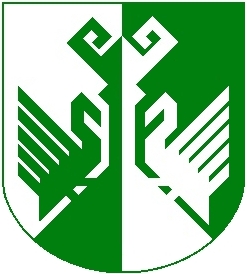 от 03 октября 2016 года № 441О внесении изменений в постановление администрации Сернурского муниципального района от 25 мая 2015 г. № 237 «Вопросы Координационного совета по реализации подпрограммы «Жилье для молодой семьи» муниципальной программы муниципального образования «Сернурский муниципальный район» «Развитие образования и повышение эффективности реализации молодежной политики на 2011-2015 годы»В связи с внесением изменений в постановление администрации Сернурского муниципального района от 29 ноября 2013 года «Об утверждении муниципальной программы муниципального образования «Сернурский муниципальный район» «Развитие образования и повышение эффективности реализации молодежной политики на 2014-2016 годы», утвержденных постановлением администрации от 26 сентября 2016 года № 435, администрация Сернурского муниципального района постановляет:1. Утвердить прилагаемые изменения, вносимые в постановление администрации Сернурского муниципального района от 25 мая 2015 г. № 237 «Вопросы Координационного совета по реализации подпрограммы «Жилье для молодой семьи» муниципальной программы муниципального образования «Сернурский муниципальный район» «Развитие образования и повышение эффективности реализации молодежной политики на 2011-2015 годы».2. Вывести из состава Координационного совета по реализации подпрограммы «Жилье для молодой семьи» (далее – Совет) Шульгину М.В., Черных Н.В.3. Ввести в состав Совета следующих лиц:Полянину Елену Михайловну – временно исполняющую обязанности заместителя главы администрации МО «Городское поселение Сернур» (по согласованию);Ешееву Екатерину Борисовну – начальника Сернурского отделения филиала ФГУП «Ростехинвентаризация – Федеральное БТИ» по РМЭ (по согласованию).4. Контроль за исполнением настоящего постановления возложить на заместителя главы администрации Сернурского муниципального района по социальным вопросам Казанцеву И.Л.5. Настоящее постановление подлежит размещению на официальном сайте администрации Сернурского муниципального района в информационно-телекоммуникационной сети Интернет.6. Настоящее постановление вступает в силу со дня его подписания.ПРИЛОЖЕНИЕк постановлению администрации Сернурского муниципального районаот 03.10.2016 г. № 441ИЗМЕНЕНИЯ,которые вносятся в постановление администрации Сернурского муниципального района от 25 мая 2015 г. № 237в наименовании и по тексту пункта 1 цифры «2011» и «2015» заменить соответственно цифрами «2014» и «2016»;в Положении о Координационном совете по реализации подпрограммы «Жилье для молодой семьи»:а) в наименовании и по тексту цифры «2011» и «2015» заменить соответственно цифрами «2014» и «2016»;б) пункт 2 изложить в следующей редакции:«2. Совет в своей деятельности руководствуется Конституцией Российской Федерации и Конституцией Республики Марий Эл, постановлением Правительства Российской Федерации от 17 декабря 2010 года № 1050 «О Федеральной целевой программе «Жилище» на 2011 - 2015 годы» (в редакции постановлений от 25 августа 2015 г. № 889, от 25 мая 2016 г. № 464, от 26 мая 2016 г. № 466), муниципальными правовыми актами Сернурского муниципального района, а также настоящим Положением.».ШЕРНУРМУНИЦИПАЛРАЙОНЫНАДМИНИСТРАЦИЙЖЕАДМИНИСТРАЦИЯ СЕРНУРСКОГО МУНИЦИПАЛЬНОГО РАЙОНАПУНЧАЛПОСТАНОВЛЕНИЕИ.о. главы администрацииСернурскогомуниципального районаА. Кугергин